中華民國足球協會113年FUTSAL C級裁判實施計畫(桃園市)依據：教育部體育署辦理「113年補助直轄市及縣市政府推動學校足球實施計畫。」目的：培養新進裁判人才、提昇五人制足球運動裁判技術水準，健全裁判制度以利推展足      球運動。辦理單位：指導單位：教育部體育署主辦單位：中華民國足球協會承辦單位：會稽國小研習時間： 113年8月30日起至113年09月01日。研習地點：桃園市立青埔族足球場 (桃園市中壢區青商路398號)參加人員資格：凡年18歲以上，高級中等以上學校畢業，對足球推展工作有興趣者均；報名參加(原則上桃園市在地人士、教師及就學學生為優先錄取，如有剩餘名額即開放其他縣市人士及學生參與。)距報名截止日前一個月内核發之無違反前條規定之警察刑事紀錄證明；具外國籍者，應檢附原護照國開具之行為良好證明文件。講習人數：預定24名。報名日期：即日起至8月1日止，錄取名單於8月10日公告在足協網站。報名方式：請於中華民國足球協會註冊系統完成個人登錄後，於系統內點選報名課程完成報名，註冊系統網址： https://ctfaid.ctfa.com.tw/。 報名手續： 於中華民國足球協會上完成個人登錄與繳費。點選報名本課程，並填妥目前服務單位、職稱和足球簡歷以及上傳一個月內良民證電子檔。本會審核完畢後將以系統信件通知錄取學員。本次C級裁判費用為2500元，請於報名時現場繳費。完成上述手續後請與裁判組李小姐確認，電話：02-25961185，分機224。報到時繳交貼足28元郵資之回郵信封一只(信封上請自行註明收件人姓名、地址   及電話)以利寄發C級裁判證。活動課程：足球規則詮釋足球裁判法裁判實務及判例分析裁判及助理裁判之合作裁判與教練之互動關係 分組臨場實作性別平等教育團隊合作。 筆試及場試講師：聘請資深裁判講師主講。測驗：筆試、場試及影片測驗通過並經實際執法實習三場者，由中華民國足球協會 核發Futsal C級裁判證 報到時間: ：113年8月30日上午8時00分前在桃園市青埔足球場第一會議室(桃園                市中壢區青商路398號)。注意事項：外埠學員住宿請自理。 請攜帶USB準時出席並專心研習。研習人員請穿著運動服裝、運動鞋並全程參與。缺課四小時以上者將不予授證113年Futsal C級裁判講習會 	課程表 – 桃園市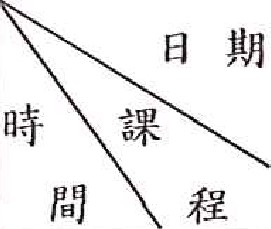 8/30星期五8/31星期六9/1星期日08：20  ｜09：10Futsal足球規則第1章至第4章Futsal足球規則第12章犯規及不正當行為性別平等教育08：20  ｜09：10Futsal足球規則第1章至第4章Futsal足球規則第12章犯規及不正當行為講師：09：10  ｜10：00Futsal足球規則第1章至第4章Futsal足球規則第12章犯規及不正當行為Futsal足球規則   第15章至第17章09：10  ｜10：00講師：講師：講師：10：20｜12：00Futsal足球規則第5章至第6章Futsal足球規則第12章犯規及不正當行為裁判實務10：20｜12：00講師：講師：講師：12：00  ｜13：00午餐午餐午餐12：00  ｜13：00主辦單位主辦單位主辦單位13：00  ｜14：40Futsal足球規則第7章至第10章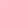 Futsal足球規則第13章至第14章判例研討、筆試及筆試測驗檢討13：00  ｜14：40講師：講師：講師：15：00  ｜16：40裁判助理裁判號、哨音、手勢訓練裁判實務訓練臨場分組實習快樂賦歸15：00  ｜16：40講師：講師：快樂賦歸16：40  ｜17：30踢球入場球門球/角球位置與移動團隊合作裁判實務訓練臨場分組實習快樂賦歸16：40  ｜17：30講師：講師：快樂賦歸